Маршрутный лист   4а   класса               Классный руководитель: Колесникова Е.В.Обращаться можно по любым вопросам дистанционного обучения вашего ребенка.Приложение 1 к «Экологии»Задача. Оля на тренировке потратила 900 ккал (килокалорий) энергии. Что нужно выбрать ей из меню на завтрак, чтобы вернуть энергию.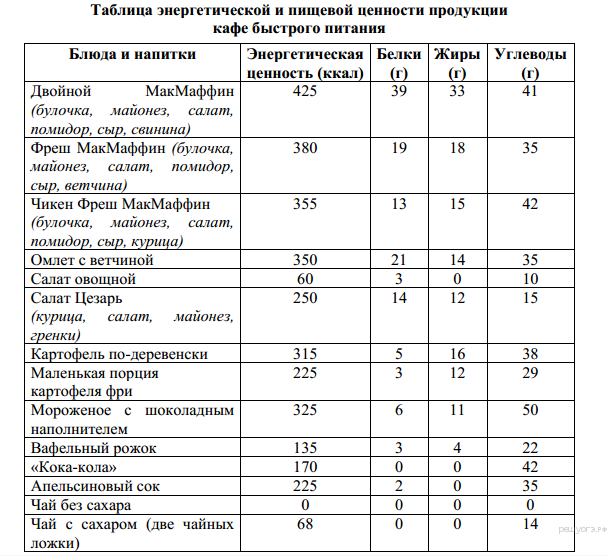 № урокаПредмет Задание с инструкциейОбратная связь с учителемПонедельник 06.04 2020Понедельник 06.04 2020Понедельник 06.04 2020Эл.Почта: catia.kolesnickova2016@yandex.ru , VIBER (89605401067), ЭЛ.ПОЧТА(d.kolesnik0wa@yandex.ru ) (0-ноль) СМС, звонок 896054010671Литературное чтениеЧитать с.4-15 Р.т.№2 с.32Русский языкУпр.181 с.673МатематикаУпр.181 с.674Изобразительное искусствоЛепка. Лепим героев сказки.Внеурочная деятельность:Проектная деятельность «Мыслим, творим, исследуем»Проект «Комнатное растение»Физическая культураСделать карточку Подвижной игры на листе А4 (находите любую 1 игру Пример: «Волк во рву», «Бой петухов» и тд., складываете А4 лист пополам у вас получается книжка.на обложке –название игры красочно оформлено, открываете книжку , на первой странице - описание игры , правила игры, нарушения необходимый инвентарь,вторая страница – схематическое изображение игрыЛичные сообщения «Вконтакте»ЭкологияРешить задачу, написать, что можно выбрать из меню в кафе (Приложение 1).Личные сообщения «В контакте»№ урокаПредмет Задание с инструкциейОбратная связь с учителемВторник 07.04. 2020Вторник 07.04. 2020Вторник 07.04. 20201Русский языкУпр.184, 185 с 682ОРКиСЭ3Математика№3,№7 с.984Окружающий мирЧитать с.6 Р.т. №1 с.3Внеурочная деятельностьПроектная деятельность«Мыслим, творим, исследуем»Проект «Комнатное растение»ФутболРазогреть и подготовить организм к предстоящей тренировкеhttps://youtu.be/LfhPGNH2gr4 разминка без мячаhttps://youtu.be/qlXz-di-XNs разминка с мячомhttps://youtu.be/vzCtZ9KBQCY - улучшаем навыки жонглированияhttps://www.youtube.com/watch?v=U4cTNnAWSn8 упражнения для улучшения навыков контроля мячаhttps://youtu.be/_xESMNWxn9I?list=PL_ZQjqwqsKqCs4qQCQsF_p1KlHG1o6xSE три главных финта от Андрея АршавинаЛичные сообщения «В контакте»Дефектологическое занятие (групповое)Выполни задания по математике: http://kid-mama.ru/tablica-umnozhenija-trenazhjor/Выполни задания по русскому языку: http://kid-mama.ru/postav-udarenie-v-slovax-onlajn-igra-po-russkomu-yazyku/Электронная почта учителя:marina-barabanova-1970@mail.ruГрупповое логопедическое занятиеВыполнить задание в тетради, перейти по ссылке https://vk.com/photo-30895474_456239752№ урокаПредмет Задание с инструкциейОбратная связь с учителемСреда 08.04. 2020Среда 08.04. 2020Среда 08.04. 20201Литературное чтениеЧитать с.15-17 Р.т.№1 №2 с.42Английский языкСайт resh.edu.ru-предметы-английский язык-4 класс-урок 16 TheBestofTimes! Просмотреть, выполнить №1,2 стр. 54 в рабочей тетради в сети «Вконтакте» (Вера Бубнова)3Немецкий языкучебник стр.17-18, упр. 5b, c (читать, списать, подчеркнуть слова по теме «Жильё»)4Русский языкУпр.192,191 с.705Математика№2,№5 с.1006Музыка«Что такое авторская песня?». Особенности авторских песен. Советские барды. Внеурочная деятельность «Художественная обработка древесины»Знакомство с информационной статьей о центрах художественной резьбы. https://cyberpedia.su/14x10849.html(Подобрать коллекцию изображений с различными видами резьбы).Логопед(Сухова А.С.)Скачать в интернете : раскраска-тренажёр «Пишем без ощибок» Выполнить упражнения на стр. 23. . Если скачать не получилось, то напишите мне на почту:alena.usacheva.81@mail.ruВыполненную работу сфотографировать и прислать на почту.Психология. «Тропинка к своему Я» (Придари М. А.)Права и обязанности школьника.Анализ наглядного материала и инфографики. Чтение краткой статьи-разъяснения по данной теме. Вопросы педагогу-психологу в режиме онлайн. Составление памятки «Права и обязанности школьника»«В контакте» группа «Тропинка к своему Я»№ урокаПредмет Задание с инструкциейОбратная связь с учителемЧетверг 09.04. 2020Четверг 09.04. 2020Четверг 09.04. 2020Четверг 09.04. 20201Русский языкУпр 196 1) с.722Математика№2 №5 №3 а с.1023Английский языкПравило стр. 171 в учебнике (неправильные глаголы), выполнить упр. 1 стр. 108 в учебнике письменно в тонкой тетради в сети «Вконтакте» (Вера Бубнова)4Немецкий языкучебник стр. 27, упр. 3а, b (читать, письменно тест)5Родной языкЧитать А.Д.Дорофеев «Простая штука –вероятно»Внеурочная деятельность «В мире книг»Читать рассказы о детях.ОБЖ1.Вспомните правила противопожарной безопасности, как правильно вести себя на природе.2.Придумайте сюжет на тему: «Берегите лес от пожара» и выполнить рисунок в карандашеФизическая культураКомплекс утренней зарядки 10 упражнений с предметом на выбор (скакалка, обруч, мяч, гимнастическая палка, флажки) оформить красивоЛичные сообщения «В контакте»Дефектологическое занятие (групповое)Выполни задания по чтению: https://iqsha.ru/uprazhneniya/run/literaturnaja-viktorina1/3-klassВыполни задания по окружающему миру: https://iqsha.ru/uprazhneniya/run/zhivotnyi-mir/7-letЭлектронная почта учителя:marina-barabanova-1970@mail.ruТропа спецназа(Клюев В.В.) Задание: https://youtu.be/IlqwoVZYbxYТуристические узлы. Классификация их по назначению.№ урокаПредмет Задание с инструкциейОбратная связь с учителемПятница 10.04. 2020Пятница 10.04. 2020Пятница 10.04. 20201 Литературное чтениеЧитать с.18-312Русский языкУпр.201 с.733Окружающий мирЧитать с.7-11Р.т.№4 №5 с.54ТехнологияАппликация из бумагиВнеурочная деятельность«В мире схем и знаков»Повторить дорожные знакиФизическая культурасделать Кроссворд на тему «Плавания» из 10 вопров, красочно оформить.Личные сообщения «В контакте»Логопед (Сухова А.С.)Раскраска-тренажёр «Пишем без ошибок» стр.28.Выполненную работу сфотографировать и прислать на почту.alena.usacheva.81@mail.ru